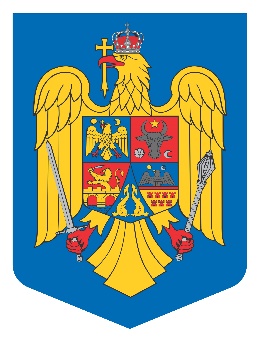 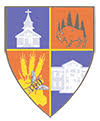 Având în vedere temeiurile juridice, respectiv prevederile:art. 1 alin. (5), art. 31 alin. (2), art. 120 alin. (1) și art. 121 alin. (1) și (2) din Constituția României, republicată;art. 4 paragrafele 1 – 4 din Carta europeană a autonomiei locale, adoptată la Strasbourg la 15 octombrie 1985, ratificată prin Legea nr. 199/1997;art. 7 alin. (2) din Legea nr. 287/2009 privind Codul civil, republicată, cu modificările și completările ulterioare;art. 5 lit. t), art. 154 alin. (1), art. 155 alin. (1) lit. d) și e), art. 197 alin. (1), (3) – (5), art. 199 și art. 240 din Ordonanța de urgență a Guvernului nr. 57/2019 privind Codul administrativ, cu modificările și completările ulterioare, coroborate cu cele ale art. 1 alin. (1) și (2) lit. b) și d) din anexa nr. 1 la aceasta;art. 1 alin. (1) – (6), art. 2 alin. (1) lit. a) – c), art. 4 alin. (1) – (3), art. 7 alin. (1) și (3) și art. 11 alin. (1) și (2) din Legea contenciosului administrativ nr. 554/2004, cu modificările și completările ulterioare;art. 36 și art. 88 din Legea nr. Legea nr. 196/2016 privind venitul minim de incluziune, cu modificările și completările ulterioare; art. 40 alin. (2) din Normele metodologice de aplicare a prevederilor Legii nr. 196/2016 privind venitul minim de incluziune, aprobate prin Hotărârea Guvernului nr. 1154/2022, cu modificările și completările ulterioare;Ordonanței Guvernului nr. 27/2002 privind reglementarea activității de soluționare a petițiilor, aprobată cu modificări și completări prin Legea nr. 233/2002, cu modificările ulterioare;ținând seama de prevederile art. 80 – 84 din Legea nr. 24/2000 privind normele de tehnică legislativă pentru elaborarea actelor normative, republicată, cu modificările și completările ulterioare, analizând cererea și declarația pe propria răspundere înregistrate la nr. 12 din data de 24.04.2024, prin care solicită acordarea venitului minim de incluziune, precum și alte documente relevante, cum ar fi: acte stare civilă, adeverință salariat, adeverința ANAF- sursa PATRIMVEN, adeverință elev, adevrință rol agricol și altele, luând act de faptul că proiectul acestei dispoziții a fost înregistrat în Registrul pentru evidența proiectelor de dispoziții ale autorității executive la nr. 110/27.05.2024,constatând că doamna Viorica nu mai dorește să beneficieze de acordarea venitului minim de incluziune conform cererii înregistrată la Primăria comunei Ion Creangă sub nr. 5742/24.05.2024, în temeiul prevederilor art. 196 alin. (1) lit. b) din Ordonanța de urgență a Guvernului nr. 57/2019 privind Codul administrativ, cu modificările și completările ulterioare,PRIMARUL COMUNEI ION CREANGĂ emite prezenta:DISPOZIȚIEArt. 1. – Se respinge cererea de acordarea a venitul minim de incluziune pentru doamna Viorica, CNP:                      în calitate de titular, cu domiciliul la adresa: comuna Ion Creangă, județul Neamț, înregistrată la nr. 12 din 24.04.2024.Art. 2. – Motivul pentru care este respinsă cererea înregistrată la nr. 12 din 24.04.2024 este următorul:Doamna Viorica nu mai dorește să beneficieze de venit minim de incluziune din motive personale.Art. 3. – Cu ducerea la îndeplinire a prezentei dispoziții se obligă compartimentele de resort din aparatul de specialitate cu atribuții în acest sens, respectiv: Compartiment de asistență socială- doamna Patrașcu Irina- Elena, domnul viceprimar al comunei, Constantin Vasile.Art. 4. – Prezenta dispoziție, cu caracter individual, poate fi atacată potrivit prevederilor Legii contenciosului administrativ nr. 554/2004, cu modificările și completările ulterioare.Art. 5. –  Prezenta dispoziție, prin grija secretarului general al UAT în termenul prevăzut de lege:se înregistrează în Registrul pentru evidența dispozițiilor autorității executive;se comunică prefectului județului Neamț;se comunică titularului prevăzut la art. 1 în termen de cel mult 5 zile de la data comunicării oficiale către prefect;se aduce la cunoștință publică prin Monitorul oficial local la adresa de internet www.primariaioncreanga.ro, prin înregistrarea titlului său potrivit lit. a). PROCEDURĂ OBLIGATORIE ULTERIOARĂ EMITERII DISPOZIȚIEI PRIMARULUI NR. 110 /27.05.2024PROCEDURĂ OBLIGATORIE ULTERIOARĂ EMITERII DISPOZIȚIEI PRIMARULUI NR. 110 /27.05.2024PROCEDURĂ OBLIGATORIE ULTERIOARĂ EMITERII DISPOZIȚIEI PRIMARULUI NR. 110 /27.05.2024PROCEDURĂ OBLIGATORIE ULTERIOARĂ EMITERII DISPOZIȚIEI PRIMARULUI NR. 110 /27.05.2024CARTUȘ DE INSERAT PE DISPOZIȚIA PRIMARULUI, DUPĂ SEMNĂTURA SA ȘI CEA A SECRETARULUI GENERALCARTUȘ DE INSERAT PE DISPOZIȚIA PRIMARULUI, DUPĂ SEMNĂTURA SA ȘI CEA A SECRETARULUI GENERALCARTUȘ DE INSERAT PE DISPOZIȚIA PRIMARULUI, DUPĂ SEMNĂTURA SA ȘI CEA A SECRETARULUI GENERALCARTUȘ DE INSERAT PE DISPOZIȚIA PRIMARULUI, DUPĂ SEMNĂTURA SA ȘI CEA A SECRETARULUI GENERALNr.crt.OPERAȚIUNI EFECTUATEDataZZ/LL/ANSemnătura persoanei responsabile să efectueze procedura01231Semnarea dispoziției1)  27.05.20242Comunicarea către prefectul județului2) 27.05.20243Aducerea la cunoștință publică3+4+7)27.05.20244Comunicarea, numai în cazul celei cu caracter individual3+4)27.05.20245Dispoziția devine obligatorie5+7) sau produce efecte juridice6+7), după caz27.05.2024Extrase din Ordonanța de urgență a Guvernului nr. 57/2019 privind Codul administrativ, cu modificările și completările ulterioare:art. 240 alin. (1): „Primarul, ..., prin semnare, învestește cu formulă de autoritate executarea actelor administrative emise ... în exercitarea atribuțiilor care îi revin potrivit legii.”;  art. 197 alin. (1), adaptat: Secretarul general al comunei comunică dispozițiile primarului  comunei prefectului în cel mult 10 zile lucrătoare de la data ... emiterii.;art. 197 alin. (4):  ... dispozițiile se aduc la cunoștința publică și se comunică, în condițiile legii, prin grija secretarului general al comunei.;art. 199 alin. (1): „Comunicarea ... dispozițiilor cu caracter individual către persoanele cărora li se adresează se face în cel mult 5 zile de la data comunicării oficiale către prefect.”;art. 198 alin. (1): „... dispozițiile cu caracter normativ devin obligatorii de la data aducerii lor la cunoștință publică.”;art. 199 alin. (2): „ ... dispozițiile cu caracter individual produc efecte juridice de la data comunicării către persoanele cărora li se adresează.”art. 1 din anexa nr. 1: „Art. 1. -   (1) Monitorul Oficial Local se cuprinde în structura paginii de internet a fiecărei unități/subdiviziuni administrativ-teritoriale, ca etichetă distinctă, în prima pagină a meniului, în prima linie, în partea dreaptă.  (2) La activarea etichetei „MONITORUL OFICIAL LOCAL„ se deschid șase sub-etichete:  ....   b) „REGULAMENTELE PRIVIND PROCEDURILE ADMINISTRATIVE”, unde se publică ... Regulamentul cuprinzând măsurile metodologice, organizatorice, termenele și circulația proiectelor de dispoziții ale autorității executive;  ...   d) „DISPOZIȚIILE AUTORITĂȚII EXECUTIVE”, unde se publică actele administrative emise de primar, de primarul general sau de președintele consiliului județean, după caz, cu caracter normativ; aici se publică Registrul pentru evidența proiectelor de dispoziții ale autorității executive, precum și Registrul pentru evidența dispozițiilor autorității executive;” Extrase din Ordonanța de urgență a Guvernului nr. 57/2019 privind Codul administrativ, cu modificările și completările ulterioare:art. 240 alin. (1): „Primarul, ..., prin semnare, învestește cu formulă de autoritate executarea actelor administrative emise ... în exercitarea atribuțiilor care îi revin potrivit legii.”;  art. 197 alin. (1), adaptat: Secretarul general al comunei comunică dispozițiile primarului  comunei prefectului în cel mult 10 zile lucrătoare de la data ... emiterii.;art. 197 alin. (4):  ... dispozițiile se aduc la cunoștința publică și se comunică, în condițiile legii, prin grija secretarului general al comunei.;art. 199 alin. (1): „Comunicarea ... dispozițiilor cu caracter individual către persoanele cărora li se adresează se face în cel mult 5 zile de la data comunicării oficiale către prefect.”;art. 198 alin. (1): „... dispozițiile cu caracter normativ devin obligatorii de la data aducerii lor la cunoștință publică.”;art. 199 alin. (2): „ ... dispozițiile cu caracter individual produc efecte juridice de la data comunicării către persoanele cărora li se adresează.”art. 1 din anexa nr. 1: „Art. 1. -   (1) Monitorul Oficial Local se cuprinde în structura paginii de internet a fiecărei unități/subdiviziuni administrativ-teritoriale, ca etichetă distinctă, în prima pagină a meniului, în prima linie, în partea dreaptă.  (2) La activarea etichetei „MONITORUL OFICIAL LOCAL„ se deschid șase sub-etichete:  ....   b) „REGULAMENTELE PRIVIND PROCEDURILE ADMINISTRATIVE”, unde se publică ... Regulamentul cuprinzând măsurile metodologice, organizatorice, termenele și circulația proiectelor de dispoziții ale autorității executive;  ...   d) „DISPOZIȚIILE AUTORITĂȚII EXECUTIVE”, unde se publică actele administrative emise de primar, de primarul general sau de președintele consiliului județean, după caz, cu caracter normativ; aici se publică Registrul pentru evidența proiectelor de dispoziții ale autorității executive, precum și Registrul pentru evidența dispozițiilor autorității executive;” Extrase din Ordonanța de urgență a Guvernului nr. 57/2019 privind Codul administrativ, cu modificările și completările ulterioare:art. 240 alin. (1): „Primarul, ..., prin semnare, învestește cu formulă de autoritate executarea actelor administrative emise ... în exercitarea atribuțiilor care îi revin potrivit legii.”;  art. 197 alin. (1), adaptat: Secretarul general al comunei comunică dispozițiile primarului  comunei prefectului în cel mult 10 zile lucrătoare de la data ... emiterii.;art. 197 alin. (4):  ... dispozițiile se aduc la cunoștința publică și se comunică, în condițiile legii, prin grija secretarului general al comunei.;art. 199 alin. (1): „Comunicarea ... dispozițiilor cu caracter individual către persoanele cărora li se adresează se face în cel mult 5 zile de la data comunicării oficiale către prefect.”;art. 198 alin. (1): „... dispozițiile cu caracter normativ devin obligatorii de la data aducerii lor la cunoștință publică.”;art. 199 alin. (2): „ ... dispozițiile cu caracter individual produc efecte juridice de la data comunicării către persoanele cărora li se adresează.”art. 1 din anexa nr. 1: „Art. 1. -   (1) Monitorul Oficial Local se cuprinde în structura paginii de internet a fiecărei unități/subdiviziuni administrativ-teritoriale, ca etichetă distinctă, în prima pagină a meniului, în prima linie, în partea dreaptă.  (2) La activarea etichetei „MONITORUL OFICIAL LOCAL„ se deschid șase sub-etichete:  ....   b) „REGULAMENTELE PRIVIND PROCEDURILE ADMINISTRATIVE”, unde se publică ... Regulamentul cuprinzând măsurile metodologice, organizatorice, termenele și circulația proiectelor de dispoziții ale autorității executive;  ...   d) „DISPOZIȚIILE AUTORITĂȚII EXECUTIVE”, unde se publică actele administrative emise de primar, de primarul general sau de președintele consiliului județean, după caz, cu caracter normativ; aici se publică Registrul pentru evidența proiectelor de dispoziții ale autorității executive, precum și Registrul pentru evidența dispozițiilor autorității executive;” Extrase din Ordonanța de urgență a Guvernului nr. 57/2019 privind Codul administrativ, cu modificările și completările ulterioare:art. 240 alin. (1): „Primarul, ..., prin semnare, învestește cu formulă de autoritate executarea actelor administrative emise ... în exercitarea atribuțiilor care îi revin potrivit legii.”;  art. 197 alin. (1), adaptat: Secretarul general al comunei comunică dispozițiile primarului  comunei prefectului în cel mult 10 zile lucrătoare de la data ... emiterii.;art. 197 alin. (4):  ... dispozițiile se aduc la cunoștința publică și se comunică, în condițiile legii, prin grija secretarului general al comunei.;art. 199 alin. (1): „Comunicarea ... dispozițiilor cu caracter individual către persoanele cărora li se adresează se face în cel mult 5 zile de la data comunicării oficiale către prefect.”;art. 198 alin. (1): „... dispozițiile cu caracter normativ devin obligatorii de la data aducerii lor la cunoștință publică.”;art. 199 alin. (2): „ ... dispozițiile cu caracter individual produc efecte juridice de la data comunicării către persoanele cărora li se adresează.”art. 1 din anexa nr. 1: „Art. 1. -   (1) Monitorul Oficial Local se cuprinde în structura paginii de internet a fiecărei unități/subdiviziuni administrativ-teritoriale, ca etichetă distinctă, în prima pagină a meniului, în prima linie, în partea dreaptă.  (2) La activarea etichetei „MONITORUL OFICIAL LOCAL„ se deschid șase sub-etichete:  ....   b) „REGULAMENTELE PRIVIND PROCEDURILE ADMINISTRATIVE”, unde se publică ... Regulamentul cuprinzând măsurile metodologice, organizatorice, termenele și circulația proiectelor de dispoziții ale autorității executive;  ...   d) „DISPOZIȚIILE AUTORITĂȚII EXECUTIVE”, unde se publică actele administrative emise de primar, de primarul general sau de președintele consiliului județean, după caz, cu caracter normativ; aici se publică Registrul pentru evidența proiectelor de dispoziții ale autorității executive, precum și Registrul pentru evidența dispozițiilor autorității executive;” 